Notenwertung Voltige Vereinscup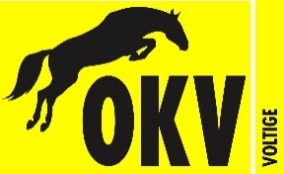 Name Vereinsequipe: ________________________________________________Turnierort / Veranstalter: ________________________________________________Ausgefüllt von: 	_________________________________________Ort, Datum: 	_________________________________________Unterschrift: 	_________________________________________Bitte zurücksenden oder übergeben an: monika.winkler@okv.ch oder moniwibi@gmail.comEquipenaufteilung:Kategorie:Name des Teams / Einzel: Endnote Pflicht und Kür: (kein Technik)Schritt-GaloppgruppeKat. BJ		Kat. B___________________________GaloppgruppeKat. L	            Kat. MJKat. M 		Kat. SJKat. S___________________________EinzelKat. M              Kat. SJKat. S 		Kat. ST___________________________Total / Endnote:Total / Endnote:Total / Endnote:_____